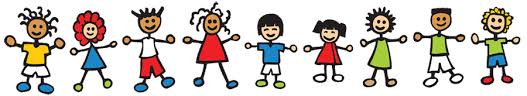 Anmeldung Zwärgli-Spielgruppe 2022/2023	Vorname / Name (Kind):	________________________________________________________Geburtsdatum:			________________________________________________________Adresse:			________________________________________________________Vorname / Namen (Eltern)	________________________________________________________Telefon und Natel:		________________________________________________________E-Mail:				________________________________________________________Besonderes (Allergie usw.):	________________________________________________________Ist Ihr Kind geimpft?		□ JA, alle gängigen Kinderimpfungen	□ NEINNur folgende Impfungen:									___________________________________________________Bitte kreuzen Sie alle passenden Zeiten an damit wir die Einteilung dann je nach Anmeldungen vornehmen können. Uns passen folgende Tage:	□ Montag		09.00 – 10.30				□ Mittwoch		09.00 – 10.30Von unserem Kind dürfen Fotos auf unserer Homepage und in der Tagespresse veröffentlicht werden:□ JA					□ NEINKosten:				Pro Kind	15.—Die Rechnung erhalten Sie halbjährlich. Bei Krankheit oder Abwesenheit erfolgt keine Rückerstattung.Versicherung:	Die Kinder sind durch die Spielgruppe NICHT versichert. Haftpflicht- und Unfallversicherung erfolgt durch die Eltern. Mit diesem Formular melde ich mein Kind zum regelmässigen Besuch in der Spielgruppe an und bestätige, dass mein Kind Unfall- und Haftpflichtversichert ist. Diese Anmeldung gilt für das ganze Schuljahr. Wer trotzdem vorher aussteigen möchte, hat eine Umtriebsentschädigung von Fr. 40.— zu bezahlen.Datum: _________________________		Unterschrift: ________________________________Anmeldung senden an: Samantha Furrer, Freiherrenstr. 43, 6468 Attinghausen, Tel. 078 911 80 20